ПРОЕКТ№                                                                            от             2018 годавторого созываРЕШЕНИЕСобрания депутатов муниципального образования«Шалинское сельское поселение»О внесении  изменений и дополнений в  решение Собрания депутатов муниципального образования «Шалинское сельское поселение» № 116  от 12.02.2013 года «Об утверждении Правил землепользования и застройки муниципального образования «Шалинское сельское поселение»              Руководствуясь Федеральным законом от 6 октября 2003 года № 131-ФЗ «Об общих принципах организации местного самоуправления в Российской Федерации», Уставом муниципального образования «Шалинское сельское поселение» Собрания депутатов муниципального образования «Шалинское сельское поселение»  решило:           1.Внести  в решение Собрания депутатов муниципального образования «Шалинское сельское поселение» № 116  от 12.02.2013 года «Об утверждении Правил землепользования и застройки муниципального образования «Шалинское сельское поселение» ( далее – Правила) следующее изменение:Часть 3 статьи 25 дополнить пунктом 13 следующего содержания:         «13) подготовленные в электронной форме текстовое и графическое описания местоположения границ охранной зоны, перечень координат характерных точек границ такой зоны в случае, если подано заявление о выдаче разрешения на ввод в эксплуатацию объекта капитального строительства, являющегося объектом электроэнергетики, системы газоснабжения, транспортной инфраструктуры, трубопроводного транспорта или связи, и если для эксплуатации этого объекта в соответствии с федеральными законами требуется установление охранной зоны. Местоположение границ такой зоны должно быть согласовано с органом государственной власти или органом местного самоуправления, уполномоченными на принятие решений об установлении такой зоны (границ такой зоны), за исключением случаев, если указанные органы являются органами, выдающими разрешение на ввод объекта в эксплуатацию. Предоставление предусмотренных настоящим пунктом документов не требуется в случае, если подано заявление о выдаче разрешения на ввод в эксплуатацию реконструированного объекта капитального строительства и в результате указанной реконструкции местоположение границ ранее установленной охранной зоны не изменилось.».2.Разместить Правила землепользования и застройки муниципального образования «Шалинское сельское поселение» на официальном  сайте Администрации муниципального образования  «Шалинское сельское поселение» и  опубликовать в районной газете «Моркинская земля». 3. Настоящее решение  вступает в силу со дня его официального опубликования.         Глава муниципального образования«Шалинское сельское поселение»,Председатель Собрания депутатов                                                                 Т.Бушкова«Шале ял кундем»муниципальный образованийын депутатше- влакын  Погынжо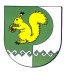 Собрание депутатовмуниципального образования«Шалинское сельское поселение»425 151 Морко район, Кугу Шале ял, Молодежный  урем, 3Телефон-влак: 9-32-65425 151, Моркинский район, дер.Большие Шали ул. Молодежная, 3Телефоны: 9-32-65